RelationsæskenDin yderside 				 Din inderside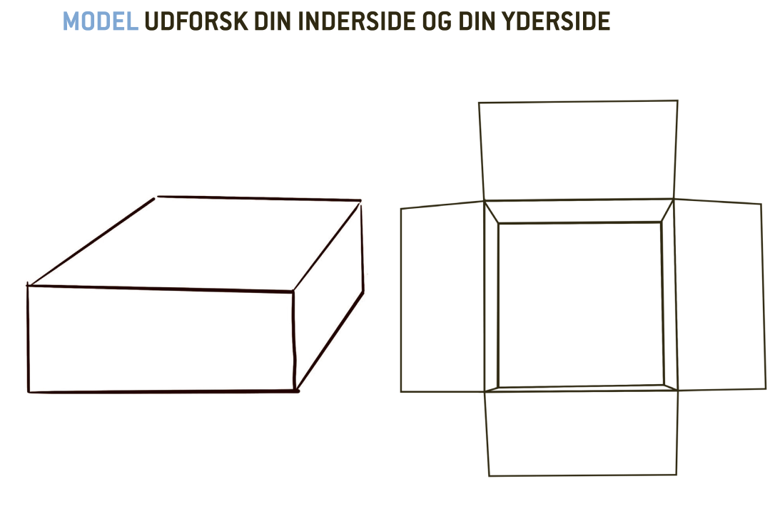 Den andens yderside			           Den andens inderside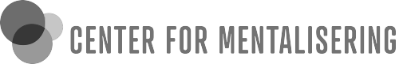 